Zeměpis 6. ročník – práce na týden 16. - 20. 3.  Dopracujte si v pracovním sešitě všechno po stranu 32. Kdyby byly nějaké nejasnosti, pište na email: monikakarnikova@seznam.czNové téma:		 ZEMĚDĚLSTVÍ V RŮZNÝCH ČÁSTECH SVĚTAV učebnici na stranách 37/38,  Pracovní sešit strany 33/34ZEMĚDĚLSTVÍ- zajišťuje potravu pro lidi -užitkové rostliny – rostliny, které nám dávají nějaký užitek- jaké rostliny se kde mohou pěstovat závisí na: podnebí, půdě, množství srážek atp.TYPY ZEMĚDĚLSTVÍsamozásobitelské – Asie, Afrika- pro potřeby rodiny, nic nepěstují nebo nechovají zvířata na prodejzávlahové zemědělství – zemědělství je závislé na zavlažování (suché oblasti) – např. rýžová poletržní zemědělství – ve vyspělých zemích světa (Evropa, Severní Amerika) – velké plochy, na kterých se pěstují plodiny a velké stavy dobytka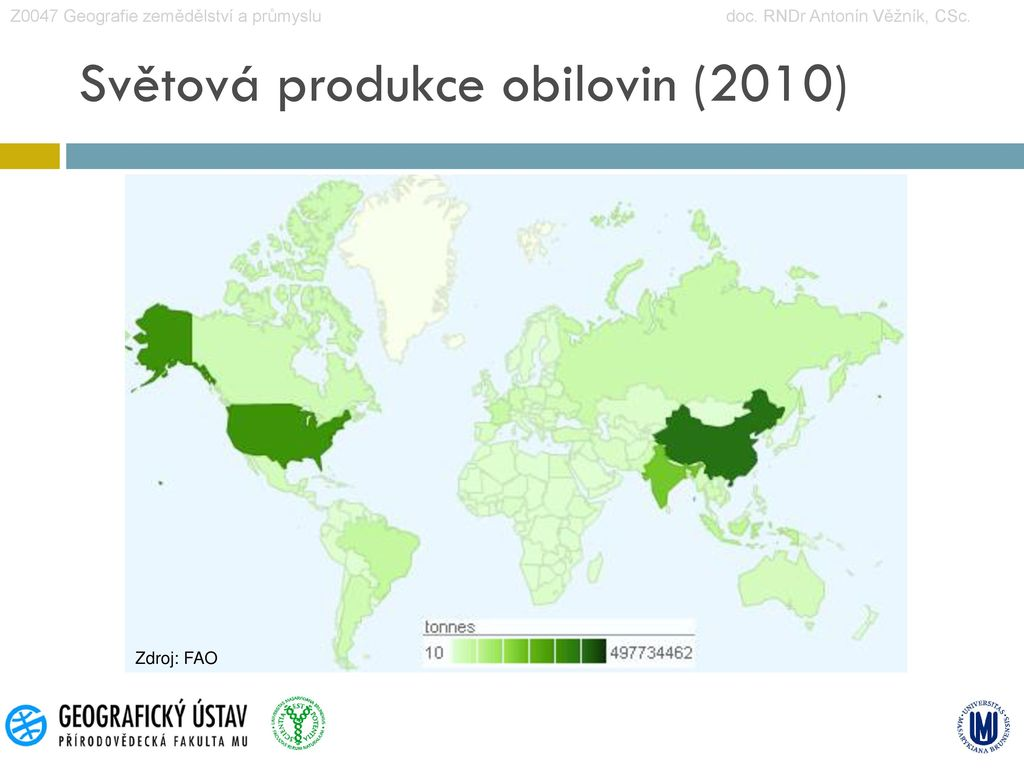 Rostlinná výrobapěstování obilí – obilnářství – - pšenice, kukuřice (Evropa, Severní a Jižní Amerika, Austrálie)- rýže – jižní a jihovýchodní AsieBrambory -  nejvíce v EvropěTechnické plodiny – cukrová řepa, cukrová třtina,textilní rostliny – bavlník, len, konopí a jutovníkolejniny – podzemnice olejná (buráky), sója, řepka olejka, slunečnice, olivovník(co se dělá z olejovin? ___________)pochutiny – čajovník, kávovník, kakaovníkzelenina a ovoce (k čemu potřebujeme ovoce a zeleninu? Co nám dává? V _ _ _ _ _ _ _)Živočišná výroba- maso, mléko, živočišné tuky (napiš, jaké znáš živočišné tuky_________________________), vejce- dává nám průmyslové suroviny – vlnu (______________), kůži (_____________________), kožešinu (__________________) do závorek napiš nějaká zvířata, která nám dávají tyto suroviny.Chov skotu (hovězí dobytek – krávy)- po celém světě( v Indii je kráva posvátná – nejí je. V Africe se používala a možná ještě používá jako platidlo. Vždycky platilo, že, když máš krávu, tak máš velký majetek.)- mléko a masoChov prasat- maso, tuky (některé kultury zakazují jíst vepřové maso)Chov ovcí- maso, vlna, ovčí mlékoChov drůbeže (kuřata, slepice, kachny, husy,…..)- maso, vejceRybolov – v přímořských zemích